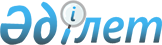 Об установлении ставок на зарегистрированные объекты фиксированного суммарного налога
					
			Утративший силу
			
			
		
					Решение 32 сессии Нуринского районного маслихата Карагандинской области от 22 декабря 2010 года N 312. Зарегистрировано Управлением юстиции Нуринского района Карагандинской области 13 января 2011 года N 8-14-139. Утратило силу - решением 2 сессии Нуринского районного маслихата Карагандинской области от 16 февраля 2012 года N 19      Сноска. Утратило силу - решением 2 сессии Нуринского районного маслихата Карагандинской области от 16.02.2012 N 19 (вводится в действие по истечении десяти календарных дней после дня его первого официального опубликования).

      В соответствии со статьей 6 Закона Республики Казахстан от 23 января 2001 года "О местном государственном управлении и самоуправлении в Республике Казахстан", а также пункта 2 статьи 422 Кодекса Республики Казахстан от 10 декабря 2008 года "О налогах и других обязательных платежах в бюджет (Налоговый кодекс)" районный маслихат РЕШИЛ:



      1. Установить ставки на зарегистрированные объекты фиксированного суммарного налога согласно приложения.



      2. Контроль за исполнением настоящего решения возложить на постоянную комиссию районного маслихата по бюджету, финансам, промышленности, строительству, пассажирскому транспорту, жилищно-коммунальному хозяйству, аграрным вопросам и экологии (Г. Прокоп).



      3. Решение 22 сессии Нуринского районного маслихата от 22 декабря 2009 года N 235 "Об установлении ставок на зарегистрированные объекты фиксированного суммарного налога" (зарегистрировано в Реестре государственной регистрации нормативных правовых актов за N 8-14-111 от 18 января 2010 года, опубликовано в газете "Нұра" за N 4 (5140) от 23 января 2010 года) признать утратившим силу.



      4. Настоящее решение вводится в действие по истечении десяти календарных дней после дня его первого официального опубликования.      Председатель сессии                        С. Курманов      Секретарь районного маслихата              Е. Туранов

Приложение

к решению 32 сессии

Нуринского районного маслихата

от 22 декабря 2010 года N 312
					© 2012. РГП на ПХВ «Институт законодательства и правовой информации Республики Казахстан» Министерства юстиции Республики Казахстан
				NНаименование объекта налогообложенияСтавка фиксированного налога на 1 зарегистрированный объект (месячный расчетный показатель)1.Игровой автомат без выигрыша, предназначенный для проведения игры с одним игроком12.Игровой автомат без выигрыша, предназначенный для проведения игры с участием более одного игрока13.Персональный компьютер, используемый для проведения игры14.Игровая дорожка55.Карт26.Бильярдный стол3